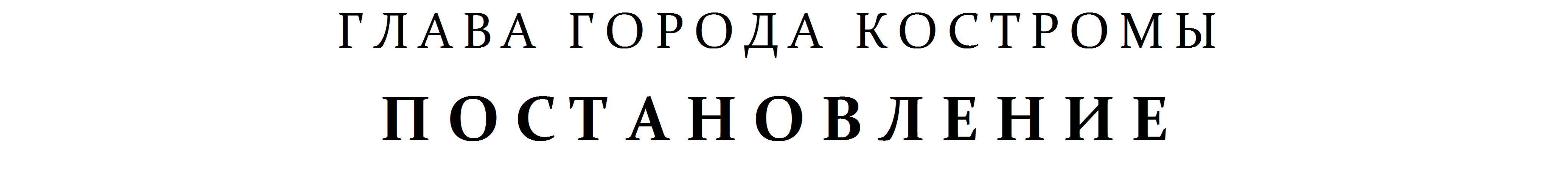 В целях организации работы депутатов Думы города Костромы шестого созыва с избирателями, учитывая обращение депутата Думы города Костромы шестого созыва по избирательному округу № 13 А. Г. Шалаева от 31 января 2018 года, на основании статьи 22 Регламента Думы города Костромы, руководствуясь статьями 37 и 56 Устава города Костромы,ПОСТАНОВЛЯЮ:	1. Внести в подпункт 2 пункта 1 постановления Главы города Костромы от 13 октября 2015 года № 47 "Об организации приема избирателей депутатами Думы города Костромы шестого созыва" (с изменениями, внесенными постановлениями Главы города Костромы от 26 октября 2015 года № 51, от 29 октября 2015 года № 53, от 18 ноября 2015 года № 63, от 4 декабря 2015 года № 75, от 17 декабря 2015 года № 81, от 18 января 2016 года № 5, от 3 марта 2016 года № 18, от 27 октября 2016 года № 97, от 3 ноября 2016 года № 102, от 20 января 2017 года № 9, от 20 февраля 2017 года № 22, от 12 сентября 2017 года № 90, от 19 сентября 2017 года № 93, от 29 сентября 2017 года № 96) изменение, изложив строку:в следующей редакции:2. Настоящее постановление вступает в силу со дня его официального опубликования.Глава города Костромы								Ю. В. Журин"___" _____________ 2018 года1 февраля 2018 года№4О внесении изменения в пункт 1 постановления Главы города Костромы от 13 октября 2015 года № 47 "Об организации приема избирателей депутатами Думы города Костромы шестого созыва""Шалаев Александр Геннадьевич13г. Кострома, ул. Старокараваевская, д. 1 (общественный пункт охраны правопорядка)первая пятница месяца с 1700 час. до 1900 час.""Шалаев Александр Геннадьевич13г. Кострома, Большие Мучные ряды (приемная директора МУП г. Костромы "Центральный рынок")первая пятница месяца с 1600 час. до 1800 час."